Publicado en Valencia el 24/04/2021 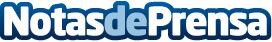 Repara tu Deuda Abogados cancela 177.010 € en Carcaixent (Valencia) con la Ley de Segunda OportunidadLos abogados líderes en la Ley de la Segunda Oportunidad gestionan el 89% de todos los casos tramitados en EspañaDatos de contacto:David Guerrero655 95 67 35Nota de prensa publicada en: https://www.notasdeprensa.es/repara-tu-deuda-abogados-cancela-177-010-en Categorias: Nacional Derecho Finanzas Valencia http://www.notasdeprensa.es